LICEO TECNOLÓGICO ENRIQUE KIRBERG B.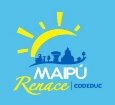 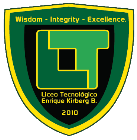 CODEDUC, MAIPÚAvda. El Conquistador 01561 – Maipú, SantiagoFono: 22-5840950www.liceotecnologico.clCoordinación de Educación Artística y Cultura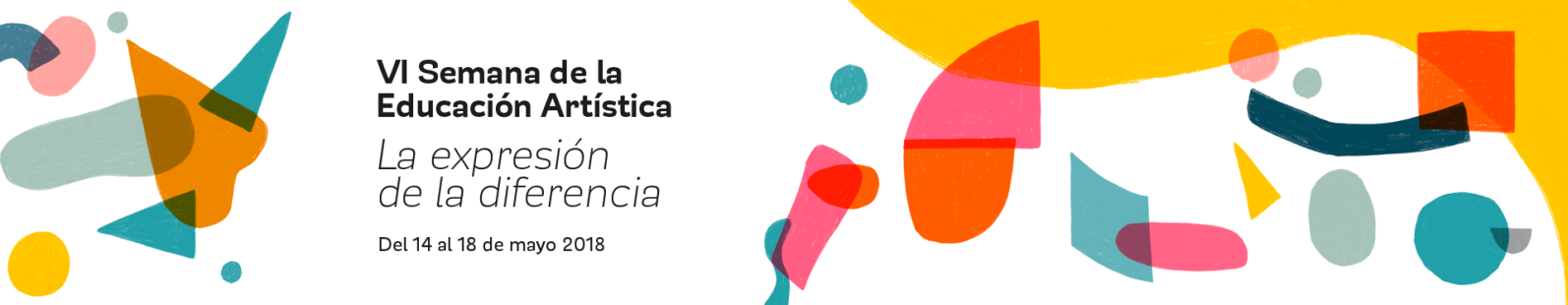 Programación Semana de la Educación Artística 2018Liceo Tecnológico Enrique Kirberg B.Con motivo de la celebración de la SEA 2018, a continuación se presenta el programa con las diversas actividades que se desarrollarán en el establecimiento.Objetivos: Fomentar el arte, la creatividad y la expresión para  reflexionar sobre la importancia de su presencia  en la formación cultural del ser humano.  Valorar la diversidad como una “fuente potencial de creatividad y de innovación y, por lo tanto una oportunidad de crecimiento y desarrollo humano” (UNESCO 2005, p.24)LUNES 14 DE MAYO: ACTO – TALLER – RADIO. 3ª hora: 10:05 Acto cívico inicio de la celebración de la Semana de la Educación Artística (20 minutos aprox.)5ª y 6ª hora: 11:45 a 13:15 Realización de “Taller de Origami” a cargo de la Profesora Tatiana Campos. Taller para estudiantes de 1° y 2° medio (20 estudiantes aprox.)Radio del Liceo: Programa  especial “Diversidad cultural”. Transmisión constante durante los recreos.MARTES 15 DE MAYO: TALLERES – RADIO.1ª y 2ª hora: 8:15 a 9:45 Realización de Hito Nacional 2018 ¿Color piel? acción de arte con Angélica Dass, propuesto por el Ministerio de las culturas, las artes y el patrimonio. Taller de dibujo y pintura de retratos a cargo de la Profesora Leticia Muñoz, para de estudiantes de 7° básico a 4° medio. (30 estudiantes aprox.)3ª y  4ª hora: 10:05 a 11:35 Continuación Taller de dibujo y pintura de retratos a cargo de la Profesora Leticia Muñoz, para de estudiantes de 7° básico a 4° medio. (30 estudiantes aprox.)1er y 2° Recreo: Instalación Taller Audiovisual “Caja de Pandora”. Radio del Liceo: Programa  especial “Diversidad cultural”. Transmisión constante durante los recreos.MIERCOLES 16 DE MAYO: SALIDAS PEDAGÓGICAS – RADIO.3ª a 6ª hora: 10:05 a 13:00 Salida pedagógica.  45 estudiantes asisten al Teatro Municipal de Maipú para la presentación del “Orfeón de Carabineros” (38 estudiantes del 7°básico “C” y 7 estudiantes del Taller de Radio) Profesora a cargo Leticia Muñoz.6ª a 9ª hora: 12:30 a 16:30  Salida Pedagógica “Conciertos Educativos 2018; La transformación, música, arte y política” en la USACH para grupo de estudiantes del electivo de música del  2° medio “B”, 3° medio “A” y 3° medio “B”. A cargo del Profesor Alejandro Pérez.Radio del Liceo: Programa  especial “Diversidad cultural”. Transmisión constante durante los recreos.JUEVES 17 DE MAYO: INSTALACIÓN VISUAL – CONVERSATORIO – INTERVENCIÓN MUSICAL – RADIO.5ª y 6ª hora: 11:45 a 13:15 Montaje de Retratos realizados durante el Taller de pintura y dibujo “¿Color Piel?” en paneles del Liceo. Colaboración de un grupo de estudiantes de enseñanza media.5ª y 6ª hora: 11:45 a 13:15 En Biblioteca conversatorio y exposición fotográfica a cargo de los estudiantes del Taller de Fotografía. Participan estudiantes de diversos cursos.3er Recreo (almuerzo): 13:30 a 14:00 Actividad “Micrófono Abierto” Expresión del canto. Profesor a cargo Alejandro Pérez y estudiantes del Taller de Radio. 3er Recreo (almuerzo): 13:30 a 14:00 Intervención Taller de Teatro abierto a todo público en sala multitaller.VIERNES 18 DE MAYO: CIERRE - INSTALACIÓN E INTERVENCIÓN VISUAL Y MUSICAL.1er Recreo: instalación de figuras y entrega de obsequios a los estudiantes, realizados en el Taller de Origami. Actividad a cargo de la Profesora Tatiana Campos.3ª hora: 10:05 a 10:50 (45 minutos aprox.) Cierre de la Semana de la Educación Artística. Actividad “Orquesta Musical Masiva” dirigida por el Profesor Alejandro Pérez. Participan todos los cursos en cancha junto a profesores por asignatura (formación).